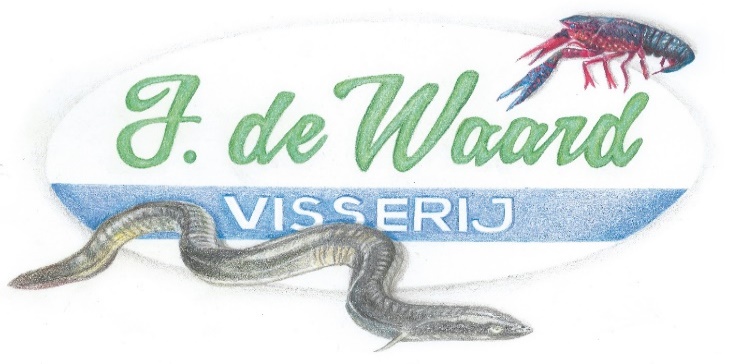               Scheepmakersstraat 2		                                                                                        	2941 AV  LEKKERKERK  							                          	                                                              	Tel.:     0180 66 19 90			Mob.:  06 13 17 32 52                                                    	Email:  info@jandewaardvisserij.nlBESTELLIJST VOOR KERST 2019uw bestelling ontvangen wij graag uiterlijk vrijdag 13 december per mail of op bovenstaand adres, telefonisch doorgeven mag ook.PRIJSLIJST:-  gerookte paling     			€ 19,95 per pond-  gefileerde paling            		€   5,95 per ons  -  gerookte makreel 			€   4,00 per stuk-  gerookte zalm		 	€   2,60 per 100 gram-  gerookte forel (heel)		€   1,85 per 100 gram-  gekookte rivierkreeft		€   6,95 per 500 gramIk kom mijn bestelling afhalen op  * Graag doorhalen welke dag en tijd u niet wilt.Naam			: 				Adres:  	                        Tel.nummer	:				Woonplaats	:Handtekening	:kilo/1000 gr. pond/500 gr. ons/100 gr.Vacuumgerookte paling in `t velJa / neegefileerde palingJa / neeGEKOOKTE ongepeldeRIVIERKREEFTVerpakt per500 gram-----------gerookte makreel / per stukJa / neegerookte zalm Ja / neegerookte forel / per stukJa / neemaandag 23 december *tussen 09.30 en 12.00tussen 14.00 en 18.00dinsdag 24 december *tussen 09.30 en 12.00tussen 14.00 en 18.00